PERANAN BIAYA AGENSI DALAM MEMEDIASI HUBUNGAN ANTARA KARAKTERISTIK DEWAN KOMISARIS TERHADAP NILAI PERUSAHAAN 			Dengan Pendekatan Teori Keagenan(Studi Kasus pada Perusahaan-Perusahaan Sektor Manufaktur yang Tercatat di Bursa Efek Indonesia Periode 2015-2017)HALAMAN JUDULOleh :Nama : Gisela GiovanniNIM : 28150130Skripsi Diajukan sebagai salah satu syaratUntuk memperoleh gelar Sarjana ManajemenProgram Studi ManajemenKonsentrasi Keuangan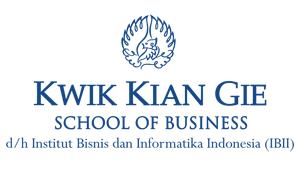 INSTITUT BISNIS dan INFORMATIKA KWIK KIAN GIEJAKARTAMaret 2019